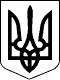 УКРАЇНАЖИТОМИРСЬКА ОБЛАСТЬНОВОГРАД-ВОЛИНСЬКА МІСЬКА РАДАМІСЬКИЙ ГОЛОВАРОЗПОРЯДЖЕННЯвід 22.05.2019 № 78-щвПро надання  відпустки Весельському В.Л.         Керуючись пунктами 7, 13, 19, 20 частини четвертої статті 42 Закону України „Про місцеве самоврядування в Україні“, законами України „Про службу в органах місцевого самоврядування“, „Про відпустки“, статтями 74, 75, 79  Кодексу законів про працю України, рішенням міської ради від 22.12.2017 № 421 „Про умови оплати праці міського голови“, враховуючи розпорядження міського голови від 28.03.2019 № 144(к) „Про розподіл обов’язків між міським головою, секретарем міської ради, першим заступником міського голови, заступниками міського голови, заступником міського голови-начальником фінансового управління міської ради та керуючим справами виконавчого комітету міської ради“:1. Відбуваю у щорічну основну відпустку за період роботи з 10.11.2018 по 09.11.2019 тривалістю 3 календарні дні з 24.05.2019 по 26.05.2019. До роботи приступаю 27.05.2019.2. Начальнику – головному бухгалтеру відділу бухгалтерського обліку міської ради Литвин С.В. виплатити матеріальну допомогу на оздоровлення у розмірі середньомісячної заробітної плати.          3. Виконання обов’язків міського голови на період моєї відпустки покласти на першого заступника міського голови Колотова С.Ю.          4. Відділу кадрів та архівної роботи міської ради (Колесник Ж.О.) та відділу бухгалтерського обліку міської ради (Литвин С.В.) оформити необхідні документи, провести відповідні розрахунки та виплати у зв’язку з моєю відпусткою.          5. Контроль за виконанням цього розпорядження  залишаю за собою.Міський голова                             підпис існує                                     В.Л. Весельський